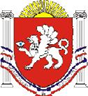 РЕСПУБЛИКА    КРЫМРАЗДОЛЬНЕНСКИЙ РАЙОНБЕРЕЗОВСКИЙ СЕЛЬСКИЙ СОВЕТ 86 (внеочередное) заседание 1 созываРЕШЕНИЕ               11.06.2019 года                   	 	с. Березовка                                        №  682 О внесении изменений в решение Березовского сельского совета 1 созыва от 17.04.2015 № 96 «Об утверждении Положения о публичных слушаниях в Березовском сельском поселении» (в редакции решения от 13.04.2016 г. № 247)Рассмотрев протест  прокуратуры Раздольненского  района от 30.04.2019 № 13-2019 на решение Березовского сельского совета от 17.04.2015 № 96 «Об утверждении Положения о публичных слушаниях в Березовском сельском поселении» (в редакции решения от 13.04.2016 г. № 247), в соответствии с Федеральным законом от 06.10.2003 № 131- ФЗ «Об общих принципах организации местного самоуправления в Российской Федерации», руководствуясь Уставом муниципального образования Березовское сельское поселение Раздольненского района Республики Крым, с целью приведения нормативных правовых актов Березовского сельского поселения в соответствие с действующим законодательством Березовский сельский совет РЕШИЛ:1. Внести в решение Березовского сельского совета от 17.04.2015 № 96 «Об утверждении Положения о публичных слушаниях в Березовском сельском поселении» (в редакции решения от 13.04.2016 г. № 247) следующие изменения:1.1. Пункт 2.1. Положения изложить в новой редакции:«2.1. На публичные слушания должны выноситься:2.1.1.) проект устава муниципального образования, а также проект муниципального нормативного правового акта о внесении изменений и дополнений в данный устав, кроме случаев, когда в устав муниципального образования вносятся изменения в форме точного воспроизведения положений Конституции Российской Федерации, федеральных законов, конституции (устава) или законов субъекта Российской Федерации в целях приведения данного устава в соответствие с этими нормативными правовыми актами;2.1.2.) проект местного бюджета и отчет о его исполнении;2.1.3.) проект стратегии социально-экономического развития муниципального образования;2.1.4.) вопросы о преобразовании муниципального образования, за исключением случаев, если в соответствии со статьей 13 Федерального закона от 06.10.2003 г. № 131-ФЗ «Об общих принципах организации местного самоуправления в Российской Федерации» для преобразования муниципального образования требуется получение согласия населения муниципального образования, выраженного путем голосования либо на сходах граждан.».   2. Обнародовать настоящее решение на информационных стендах населенных пунктов Березовского сельского поселения и на официальном сайте администрации Березовского сельского  поселения с сети Интернет  (http:///berezovkassovet.ru/).3. Настоящее решение вступает в силу со дня его официального обнародования.4. Контроль за выполнением настоящего решения возложить на председателя Березовского сельского совета – главу Администрации Березовского сельского поселения. Председатель Березовского сельскогосовета – глава Администрации Березовского сельского поселения			              			А.Б.Назар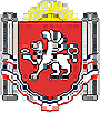 Администрация Березовского сельского поселенияРаздольненского района    Республики   Крым__________________________________________________________________________________Почтовый адрес: 296260  Республика Крым, Раздольненский район, село Березовка, ул.Гагарина, 52,тел. факс (06553) 94-342, e-mail  berezovkassovet@razdolnoe.rk.gov.ruот  13.06.2019  № 02-16/437на № 13-2019 от 30.04.2019                                                                        И.о. прокурора                                                                       Раздольненского района                                                                         советнику юстиции                                                                       Березовиченко Ю.Ю.         Прокуратурой  Раздольненского района вынесен протест от 30.04.2019 № 13-2019 на решение Березовского сельского совета  от 17.04.2015 № 96 «Об утверждении Положения о публичных слушаниях в Березовском сельском поселении» (в редакции решения от 13.04.2016 г. № 247).         Протест прокуратуры Раздольненского района от 30.04.2019 № 13-2019 рассмотрен 11.06.2019  на  86 (внеочередном) заседании Березовского сельского совета с участием помощника прокурора Раздольненского района Жук И.Н. и удовлетворен.        Во исполнение требований протеста в решение Березовского сельского совета  от     17.04.2015 № 96 «Об утверждении Положения о публичных слушаниях в Березовском сельском поселении» (в редакции решения от 13.04.2016 г. № 247) внесены соответствующие изменения.        Приложение: копия решения Березовского сельского совета от 11.06.2019  № 682   «О внесении изменений в решение Березовского сельского совета 1 созыва от 17.04.2015 № 96 «Об утверждении Положения о публичных слушаниях в Березовском сельском поселении» (в редакции решения от 13.04.2016 г. № 247)   на 1 листе.Председатель Березовского сельского совета -глава Администрации                                     Березовского сельского поселения                                       			А.Б.Назар                                                                         